25 en 26 mei 2019      op de Kagerplassen bij Warmondgeorganiseerd door KWV De Kaagin samenwerking met de Nederlandse Marieholm Vereniging.(DP)	Duidt een regel aan waarbij een andere straf dan uitsluiting kan worden opgelegd, ter beoordeling van 	het protestcomité (DPI).(NP)		Duidt een regel of bepaling aan waarvan de overtreding geen grond is voor protest door een boot.1	Regels1.1	De wedstrijdserie is onderworpen aan de Regels, zoals gedefinieerd in de Regels voor Wedstrijdzeilen (RvW). 1.2   		(NP) Vanwege het interne karakter van deze onderlinge wedstrijden zal er geen controle zijn op  de Bepalingen van het Watersportverbond behorende bij RvW 46, 47 en 78.1.1.3	In voorkomende gevallen, kan Arbitrage worden aangeboden en zijn de        	bepalingen van Appendix T van toepassing.2	Mededelingen aan deelnemersMededelingen aan deelnemers zullen worden vermeld op het officiële mededelingenbord, dat geplaatst is in de nabijheid van de Informatie of op het water voor het waarschuwingssein.3	Wijzigingen in de wedstrijdbepalingen			Iedere wijziging in de wedstrijdbepalingen zal bekend gemaakt worden niet later dan 1 uur vóór de start van een wedstrijd op de dag dat deze van kracht wordt, behalve als de bekendmaking op het water wordt gedaan conform artikel 2 (WB). Iedere wijziging in het schema van de wedstrijden die een vervroeging van een starttijd inhoudt zal worden vermeld vóór 18.00 uur op de dag voordat deze van kracht wordt.4	Seinen op de wal 4.1		Seinen op de wal zullen worden getoond op starttoren op		het Sociëteitsterrein.  4.2      Wanneer vlag OW  getoond wordt op de wal, wordt “1 minuut” vervangen 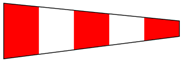             door “niet minder dan 30 minuten” in wedstrijdsein OW.5    	Programma van de wedstrijden5.1	De wedstrijden zijn als volgt geprogrammeerd:	25 mei	Eerste start	11:30 uur	 	26 mei	Eerste start	10:30 uur  	De start van vervolgwedstrijden op een dag volgen z.s.m. 5.2	(NP) Er wordt ernaar gestreefd om 8 wedstrijden per dag te varen.5.3	Reserve5.4	Om boten te waarschuwen dat een wedstrijd spoedig zal beginnen, zal de oranje startvlag worden getoond met één geluidssein tenminste 2 minuten voor een waarschuwingssein wordt gegeven.5.5	Op de laatste geprogrammeerde wedstrijddag zal geen waarschuwingssein 	gegeven worden na 15:27 uur.	Indien echter het waarschuwingssignaal voor de laatste wedstrijd voor of om          15.27  uur wordt gegeven zal, bij het afbreken van de startprocedure of na het          geven van een algehele terugroep, de start van deze laatste wedstrijd worden          doorgezet.6	Klassenvlaggen	De klassenvlag zal de seinvlag “G ”    zijn.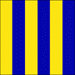 7	Wedstrijdgebied		Aanhangsel A toont de plaats van de wedstrijdgebieden. De te zeilen baan bevindt 	zich op het Zweiland.Baan8.1	De tekeningen in Aanhangsel B tonen de baan en de volgorde waarin de merktekens moeten worden voorbijgevaren en de kant waar elk merkteken moet worden gehouden.8.2	Reserve8.3	Banen zullen niet worden afgekort. Dit wijzigt RvW 32.MerktekensMerkteken 1 is een oranje ronde boei met een cijfer 1.Merkteken 2 is een gele ronde boei met een cijfer 2.	Merktekens 3s en 3p zijn oranje cilindervormige boeien zonder aanduiding.9.2		Reserve9.3		Reserve9.4	De merktekens van de start zijn een staak met oranje vlag aan boord van het startschip en een rode vlag op een joon aan bakboord.	De merktekens van de finish zijn een joon met rode vlag aan stuurboord en een staak met een blauwe vlag op het startschip aan bakboord.9.5	Een wedstrijdcomité vaartuig dat een wijziging van de baan aangeeft, is een merkteken zoals beschreven in WB 12.3ReserveDe Start11.1	De wedstrijden zullen worden gestart volgens 3 minutenschema, met andere woorden: Waarschuwingssein, 1 minuut later tonen voorbereidingssein, 1 minuut later wegnemen voorbereidingssein  en 1 minuut later het startsein.  Dit wijzigt artikel RvW 26.11.2	De startlijn wordt begrensd door een joon voorzien van een rode vlag (BB) en een staak met oranje vlag aan boord van het startschip (SB).11.3	Reserve11.4	Een boot die later start dan 3 minuten na zijn startsein zal zonder verhoor de score DNS krijgen. Dit wijzigt RvW A4 en A5.11.5	Reserve11.6	Reserve11.7	Bij het tonen van seinvlag “X” zullen gedurende maximaal 1 minuut herhaalde geluidsseinen worden gegeven. Dit wijzigt  RvW Wedstrijdseinen “X” en RvW 29.1.11.8	Het Startschip bevindt aan de stuurboordzijde van de startlijn en is een 	merkteken van de startlijn.11.9	(DP) (NP) Een ankerboei kan deel uitmaken van het ankergerei van het Startschip. Boten mogen niet tussen het Startschip en deze boei varen.12	Wijziging van het volgende rak van de baan12.1	Om het volgende rak van de baan te wijzigen zal het wedstrijdcomité het oorspronkelijke merkteken (of de finishlijn) naar een nieuwe positie verplaatsen. Er zullen geen seinen worden gegeven. Dit wijzigt RvW 33 en Wedstrijdseinen.12.2		Indien bij merkteken 1 door een wedstrijdcomité vaartuig de seinvlag “T”  wordt getoond met twee geluidsseinen, dienen de deelnemers rechtstreeks vanaf dat merkteken naar de finishlijn te varen.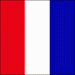 12.3		Boten moeten tussen de voorgeschreven zijde van het merkteken en het wedstrijdcomité vaartuig die met deze "T" vlag de wijziging aangeeft, doorvaren. Dit wijzigt RvW 28.13	Finish	De finishlijn zal liggen tussen een joon met rode vlag aan stuurboord en een staak met een blauwe vlag aan boord van het startschip aan bakboord.Reserve15	Tijdslimieten en Streeftijden15.1	De streeftijd van een wedstrijd is 20 minuten.	Als geen boot merkteken 1 heeft gepasseerd binnen 15 minuten, zal de wedstrijd 	worden afgebroken. Falen om te voldoen aan de streeftijd is geen grond voor 	verhaal. Dit wijzigt RvW 62.1(a).15.2	Boten die er niet in slagen de finish te bereiken binnen 10 minuten na de finish 	van de eerste boot in zijn klasse krijgt de 	score “DNF”. Dit wijzigt RvW 35, A4 en 	A5. 16	Protesten16.1	Protestformulieren zijn verkrijgbaar bij de Informatie. Protesten en verzoeken om verhaal moeten daar worden ingeleverd binnen de limiet die van toepassing is.16.2	De protesttijdslimiet is 30 minuten na de finish van de laatste boot in zijn klasse, hetzij na de laatste wedstrijd van de dag, hetzij nadat het wedstrijdcomité heeft aangegeven dat er vandaag geen wedstrijden meer worden gevaren.16.3	Mededelingen zullen worden getoond of aangezegd niet later dan 30 minuten na de protesttijdlimiet om deelnemers op de hoogte te brengen van verhoren waarin zij partij zijn of zijn genoemd als getuigen. Verhoren worden behandeld in de protestkamer bij de Informatie.16.4	Mededelingen over protesten door het wedstrijdcomité, technisch comité of het protestcomité zullen worden vermeld op het mededelingenbord aan de starttoren, of aangezegd, om boten op de hoogte te brengen op grond van RvW 61.1(b).16.5	Reserve16.6	Overtreding van de WB 1.2, 5.2, 11.9, 18, 19, 22.2, 23, 24 en 32 zullen geen grond voor een protest zijn door een boot. Dit wijzigt regel 60.1(a) 16.7	Op de laatste geplande wedstrijddag moet een verzoek om verhaal gebaseerd op een beslissing van het protestcomité worden ingediend niet later dan 30 minuten nadat de beslissing is getoond. Dit wijzigt RvW 62.2.16.8  	Een verzoek om een schriftelijke beslissing moet worden ingediend binnen 1 uur nadat de beslissing mondeling is medegedeeld. Dit wijzigt regel 65.2.17	Scoren17.1	reserve17.2	4 Wedstrijden moeten zijn voltooid om de serie geldig te maken.17.3	(a) Wanneer minder dan 5 wedstrijden zijn voltooid zal de seriescore van een                boot het totaal zijn van zijn wedstrijdscores.	(b) Wanneer 5 tot en met 8 wedstrijden zijn voltooid zal de seriescore van een	     boot het totaal zijn van zijn wedstrijdscores met aftrek van zijn slechtste	     score.(c) Wanneer 9 of meer wedstrijden zijn voltooid zal de seriescore van een boot     het totaal zijn van zijn wedstrijdscore met aftrek van zijn twee slechtste     scores.18	(DP) (NP) Veiligheidsvoorschriften18.1	De leiding over een boot en de zorg voor de veiligheid aan boord, evenals het	afsluiten van de benodigde verzekering is de onontkoombare verantwoordelijkheid 	van de eigenaar of van degene die de boot heeft ingeschreven.18.2	Boten die de wedstrijdbaan verlaten vóór het einde van een wedstrijd dienen het wedstrijdcomité hiervan z.s.m. op de hoogte te stellen, en zich direct na terugkeer in de haven bij de Informatiebureau te melden.18.3	Boten die de op een wedstrijddag de haven niet verlaten, dienen het wedstrijdcomité of de Informatie zo spoedig mogelijk op de hoogte te stellen.18.4	Indien één van de seinen “N” boven “H”, “N” boven “A”, “AP” boven “H” of “AP” boven “A” op één of meer wedstrijdcomité vaartuigen wordt getoond, dienen de boten direct naar de haven terug te keren.18.5	Een race kan worden uitgesteld of afgebroken wanneer de windsnelheid in een substantieel gedeelte van het wedstrijdgebied 6 Bft of hoger bedraagt. Dit is 10,8 m/sec of meer, dan wel 22 knopen en meer, gemeten over een periode van ten minste vijf minuten.	Een race kan worden uitgesteld of afgebroken wanneer de windsnelheid in een 	substantieel gedeelte van het wedstrijdgebied minder dan vier knopen bedraagt, 	gemeten over een periode van ten minste vijf minuten. Zie ook Aanhangsel C 	Windsnelheden.	Daarnaast is de wedstrijdleiding bevoegd een start niet te doen plaatsvinden 	indien naar haar oordeel andere omstandigheden dit rechtvaardigen.19	(DP) (NP) Vervanging van bemanning of uitrusting19.1	Vervanging van deelnemers zal niet worden toegestaan zonder voorafgaande 	schriftelijke goedkeuring van het wedstrijdcomité en/of het protestcomité.19.2	Vervanging van beschadigde of verloren uitrusting zal niet worden toegestaan tenzij toegestaan door het wedstrijdcomité en/of het protestcomité. Verzoeken om vervanging moeten worden gedaan aan het comité bij de eerste redelijke 	gelegenheid.19.3	Een boot mag slechts deelnemen onder het zeilnummer dat op het certificaat is 	vermeld. Verzoeken om een afwijkend zeilnummer te mogen voeren, dienen      		schriftelijk met opgaaf van redenen uiterlijk 1 uur vóór de start van de eerste 	    wedstrijd bij de Informatie te worden ingediend. 		De wedstrijdleiding zal dergelijke verzoeken slechts inwilligen indien deze ervan 	overtuigd is dat het oorspronkelijke nummer niet in het betreffende zeil kan      		worden aangebracht.20-21 Reserve22	Officiële Vaartuigen22.1	Vaartuigen van het wedstrijdcomité zijn herkenbaar aan een oranje vlag. 	Vaartuigen van het protestcomité zijn herkenbaar aan een jury vlag. 	Rescue vaartuigen zijn herkenbaar aan een oranje vlag. 	Het Startschip is een wedstrijdcomité vaartuig.22.2	(DP) (NP) Boten moeten vrij blijven van Officiële Vaartuigen. Handelingen van Officiële Vaartuigen in functie zullen geen grond voor verhaal vormen. Dit wijzigt RvW 62.1(a).23	(DP) (NP) Hulpschepen	Teamleiders, coaches en andere ondersteunende personen (anders dan in hun taak als Rescue vaartuig) moeten buiten de gebieden waar boten wedstrijdzeilen blijven, vanaf het moment van het voorbereidingssein voor de eerste klasse totdat alle boten zijn gefinisht of zich hebben teruggetrokken of het wedstrijdcomité het sein voor uitstel, algemene terugroep of afbreken geeft. 24		(DP) (NP) Afvalafgifte	Afval kan worden afgegeven aan hulpschepen of Officiële Vaartuigen.25-27 Reserve28	Prijzen	Maximaal 3 prijzen zijn ter beschikking voor de serie:Zij worden verdeeld als volgt:1 t/m 5 inschrijvingen		1 prijs6 t/m 10 inschrijvingen		2 prijzen11 en meer inschrijvingen		3 prijzenDe prijsuitreiking vindt zo spoedig mogelijk na afloop van de wedstrijden plaats. Plaats van uitreiking is de Sociëteit van de KWV De Kaag.29	AFWIJZING VAN AANSPRAKELIJKHEID	Deelnemers nemen geheel voor eigen risico deel aan de wedstrijdserie. Zie Regel 4 (RvW), Besluit om wedstrijd te zeilen. De organiserende autoriteit accepteert geen enkele aansprakelijkheid voor materiële schade of persoonlijk letsel of dood veroorzaakt in samenhang met of voor, gedurende of na de wedstrijdserie.30	NAAM BEELD EN PORTRETRECHT30.1	Door aan dit evenement deel te nemen, verlenen deelnemers de organiserende autoriteit en de sponsoren automatisch het recht om, zonder vergoeding, eeuwigdurend en naar hun eigen goeddunken, elke fotografische, audio en video opname en andere reproducties van hen te maken, te gebruiken en te tonen, die op het water of op de locatie van het evenement zijn gemaakt vanaf de tijd van aankomst op de locatie tot de tijd van hun definitieve vertrek.30.2	Door in te schrijven voor dit evenement, verlenen de inschrijvers de organiserende autoriteit(en) toestemming om persoonlijke gegevens, zoals vermeld bij inschrijving,  op te slaan en te verwerken en de uitslagen met bemanning namen en boot naam op te slaan en te publiceren. De persoonlijke gegevens zullen niet met anderen gedeeld worden. De inschrijfgegevens en uitslagen zullen minimaal een jaar bewaard blijven doch niet langer dan voor de organisatoren noodzakelijk.30.3   Bezwaar tegen bovenstaand artikel kan enkel schriftelijk gemaakt worden en dient         voor de eerste wedstrijd ingediend te zijn bij de informatie. Onder vermelding van      	de naam of namen van de boot en het zeilnummer. 31	VERZEKERING	Elke deelnemende boot moet verzekerd zijn voor wettelijke aansprakelijkheid met een minimum bedrag van € 1.500.000,= per incident of het equivalent daarvan.32 		(DP)(NP) WAL EN HAVENBEPALING32.1 		Het is niet toegestaan zeilend de haven aan de Kaagsociëteit in te varen. Minimaal het grootzeil moet weggenomen/gestreken zijn. Overtreding van deze wedstrijdbepaling kan door het protestcomité bestraft worden met diskwalificatie of een andere, door de jury te bepalen, maatregel tot gevolg hebben.32.2		Reserve32.3		De aanwijzingen van het wedstrijdcomité, of de havenmeester of van de betreffende walcommissaris dienen te worden opgevolgd.Aanhangsel AWedstrijdgebieden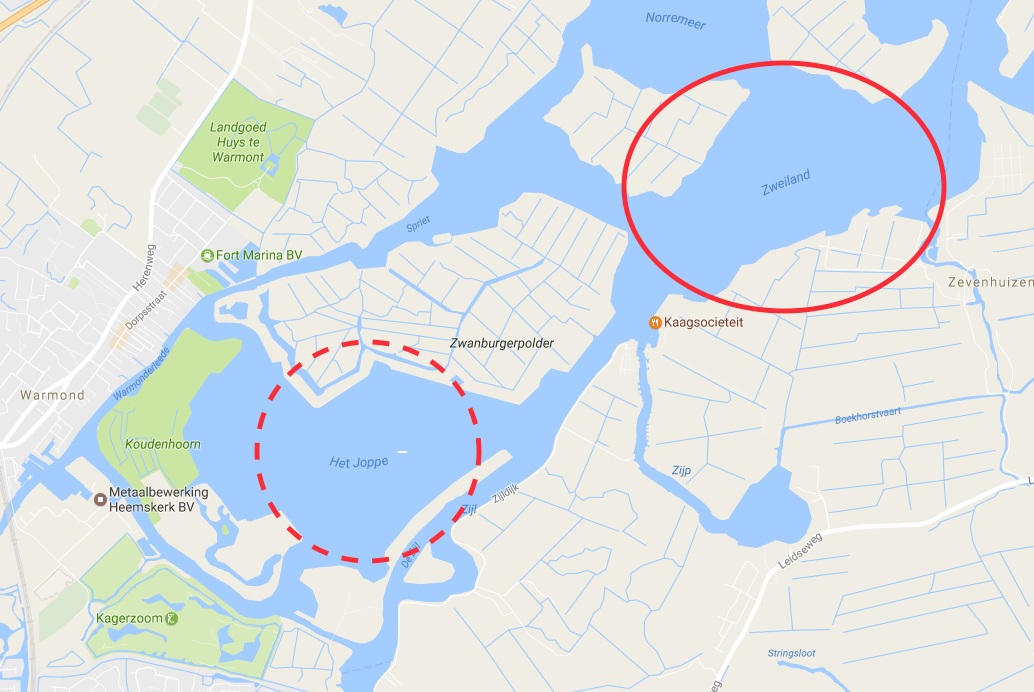 Primaire locatie is het Zweiland.Indien uitgeweken wordt naar het Joppe zal dit ruim van te voren kenbaar gemaakt worden.Aanhangsel BWedstrijdbaan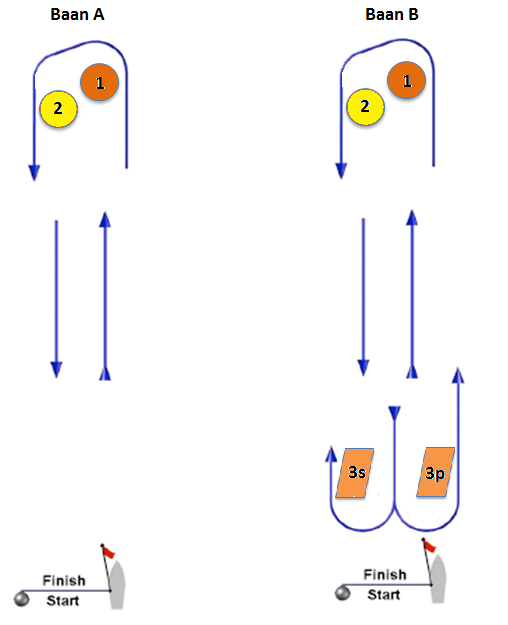      Start – 1 – 2 – Finish		  Start – 1 – 2 – 3s/3p – 1 – 2 -  FinishAanhangsel CTabel WindsnelhedenDe volgende tabel zal worden gehanteerd voor het bepalen van de windsnelhedenWindkrachtBeaufortWindsnelheidm/sec.Windsnelheidkm/uWindsnelheidKnopen01234567891011120.0 - 0.20.3 - 1.51.6 - 3.33.4 - 5.45.5 - 7.98.0 - 10.710.8 - 13.813.9 - 17.117.2 - 20.720.8 - 24.424.5 - 28.428.5 - 32.6> 32.6< 11 - 56 - 1112 - 1920 - 2829 - 3839 - 4950 - 6162 - 7475 - 8889 - 102103 - 117> 117< 11 - 34 - 67 - 1011 - 1617 - 2122 - 2728 - 3334 - 4041 - 4748 - 5556 - 63> 63